A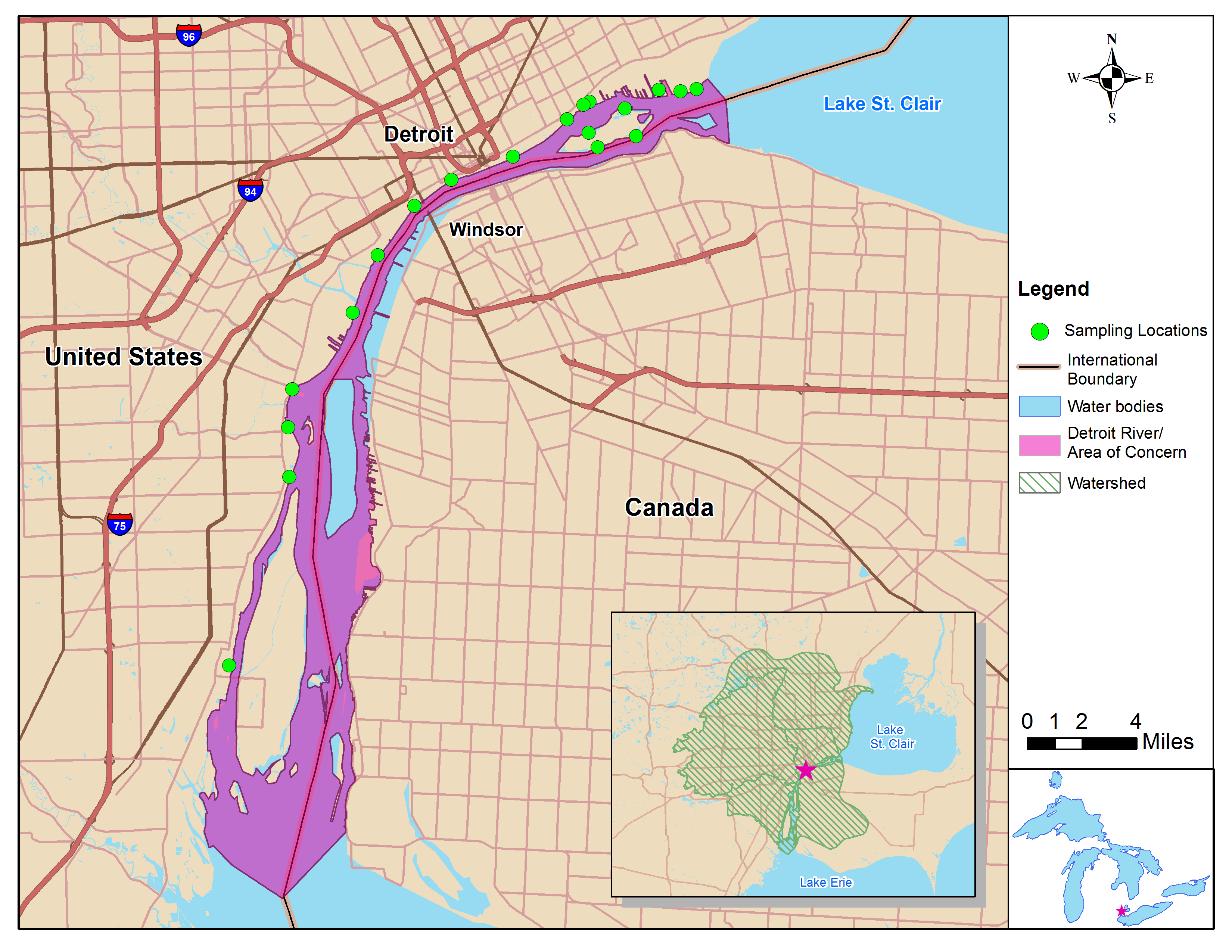 B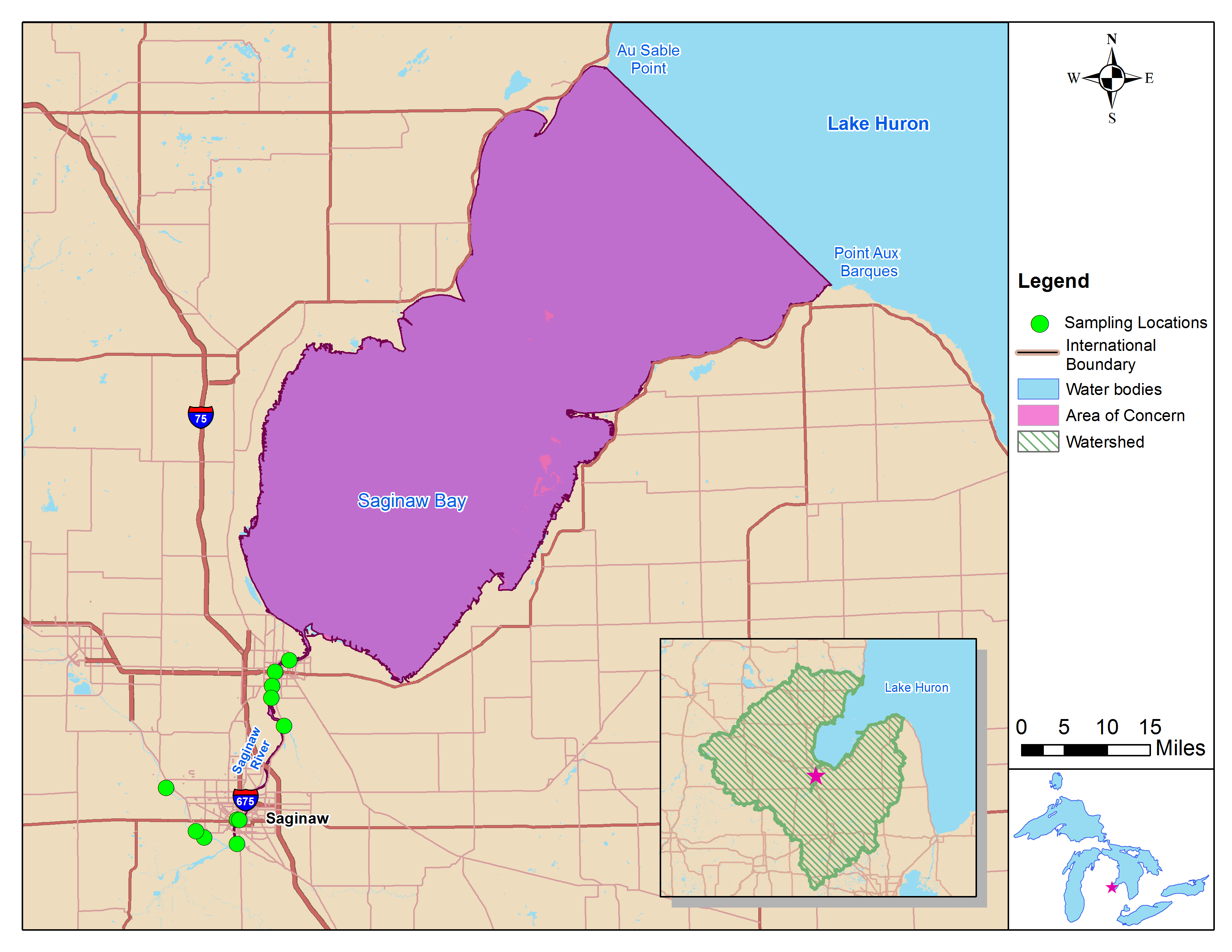 Supplemental Figure 1. Map of the Michigan Department of Health BGLP-I Program Targeted Areas of Concern and sampling locations. (A) the Detroit River; (B) the Saginaw River and Bay.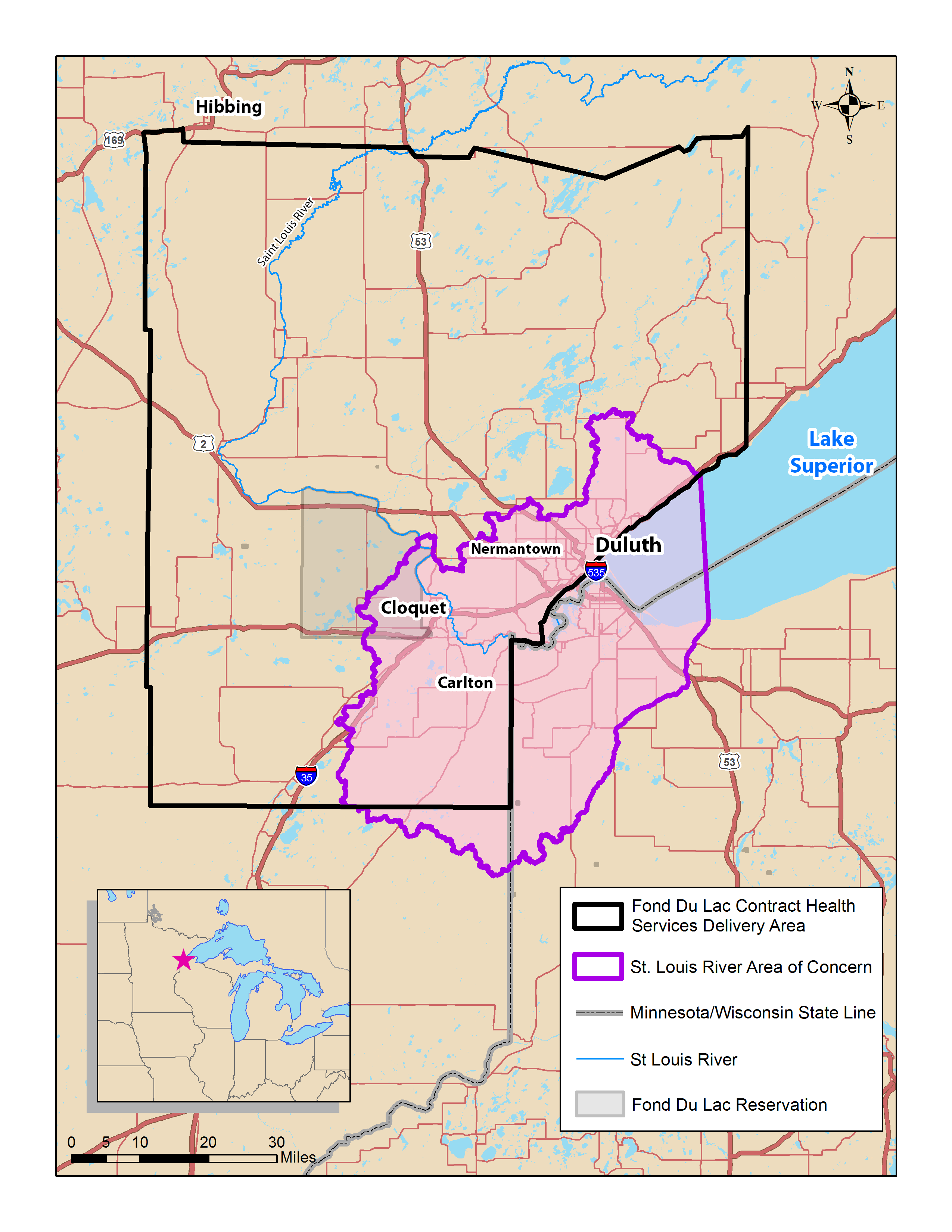 Supplemental Figure 2. Map of the Fond du Lac Contract Health Services Delivery Area (BGLP-I Study Area) and the St. Louis River Area of Concern.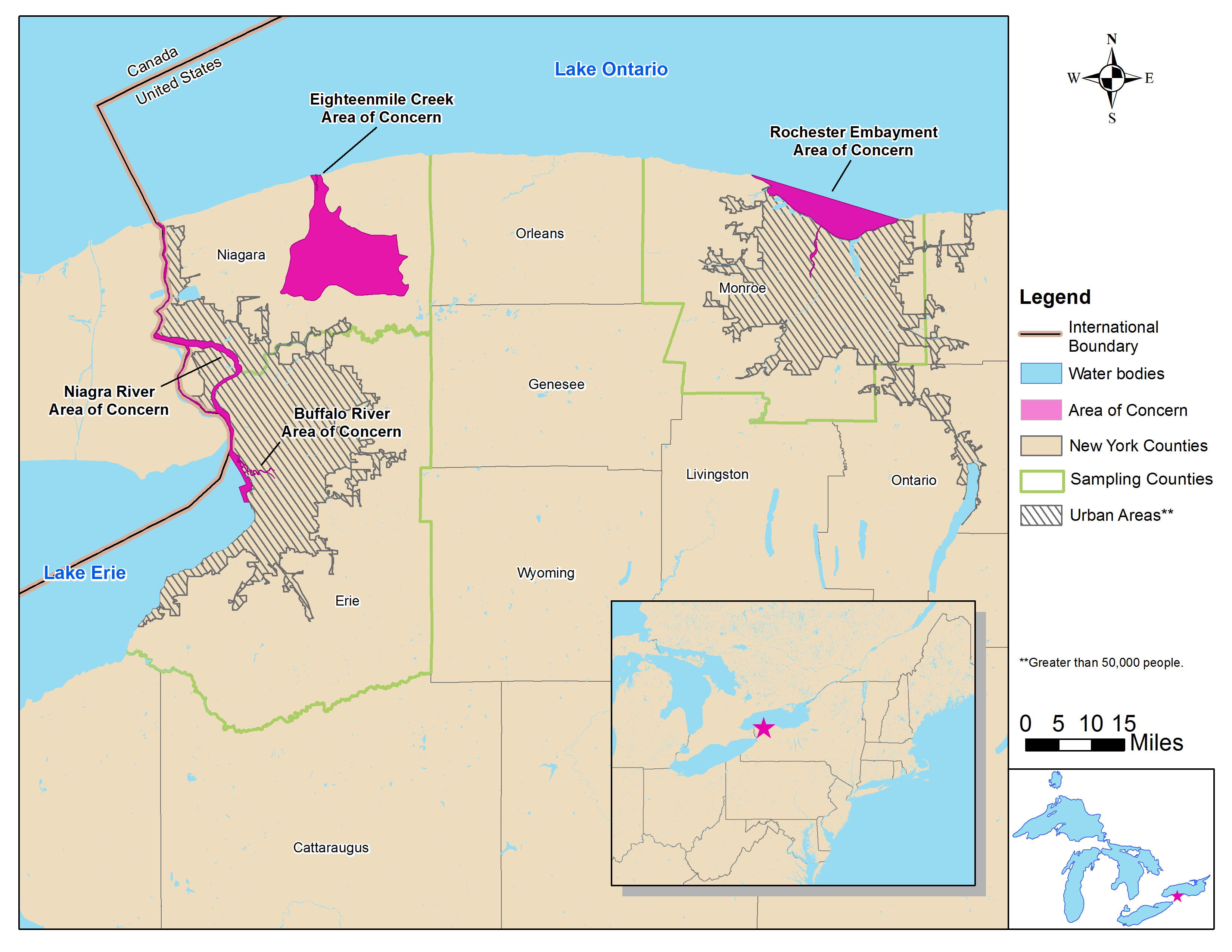 Supplemental Figure 3. Map of the New York State BGLP-I Program Targeted Areas of Concern and surrounding counties. Supplemental Table 1. Summary of Recruitment Goals and Eligibility CriteriaMichigan Department of Health and Human ServicesMinnesota Department of HealthNew York State Department of HealthLicensed anglersNew York State Department of HealthBurmese refugeesRecruitment goal 400500400200Eligibility CriteriaEligibility CriteriaEligibility CriteriaEligibility CriteriaEligibility CriteriaCharacteristicAge18 years and older18 years and older18-69 years in 2011 fishing license database18 years and olderLocally caught fish mealsAt least 2 per month in the past yearNoneAt least 1 in the past yearAt least 12 in the past yearResidency in areaAt least 1 yearAt least 1 yearAt least 1 yearAt least 1 yearMedically able to donate blood sampleYesYesYesYesLost more than 15 pounds in the past yearExcludedNo exclusionNo exclusionNo exclusionPregnant womenExcluded (large volume of blood needed) Excluded (culturally inappropriate to take blood)No exclusionNo exclusionBreast fed in past six months ExcludedNo exclusionNo exclusionNo exclusion